             ҠАРАР                                                                                                        ПОСТАНОВЛЕНИЕ01  февраль  2018 й.                                      № 10                                    01 февраля 2018 г.О присвоении почтового адреса         В соответствии с  Федеральным законом от 24.07.2007 г.  № 221 ФЗ «О государственном  кадастре недвижимости»:         объекту недвижимости с кадастровым номером 02:02:250101:112, присвоить почтовый адрес:   452120, Республика Башкортостан, Альшеевский район, с.Уразметово, ул.Молодежная, д. 14/1.Глава сельского поселенияКызыльский сельсовет                                                 Х.Х.Хабибуллин                                                       БАШҠОРТОСТАН  РЕСПУБЛИКАҺЫӘЛШӘЙ РАЙОНЫМУНИЦИПАЛЬ РАЙОНЫНЫҢКЫЗЫЛ АУЫЛ СОВЕТЫАУЫЛ БИЛӘМӘҺЕХАКИМИӘТЕ(БАШҠОРТОСТАН РЕСПУБЛИКАҺЫӘЛШӘЙ РАЙОНЫКЫЗЫЛ АУЫЛ СОВЕТЫ)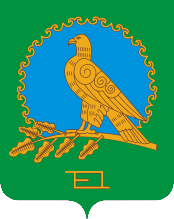               АДМИНИСТРАЦИЯСЕЛЬСКОГО ПОСЕЛЕНИЯКЫЗЫЛЬСКИЙ СЕЛЬСОВЕТМУНИЦИПАЛЬНОГО РАЙОНААЛЬШЕЕВСКИЙ РАЙОНРЕСПУБЛИКИ БАШКОРТОСТАН(КЫЗЫЛЬСКИЙ СЕЛЬСОВЕТАЛЬШЕЕВСКОГО  РАЙОНАРЕСПУБЛИКИ БАШКОРТОСТАН)